    21  апреля 2017 года в МБДОУ д/с «Ромашка»  х. Малая Орловка  состоялось очередное заседание районного методического объединения воспитателей. Педагоги участвовали в семинаре – практикуме «Игровые педагогические технологии в образовательной деятельности детей дошкольного возраста»Цель семинара:  Создание условий для активного, творческого  поиска, повышение профессиональной компетентности воспитателей через использование игровых технологий при организации работы с детьми в ДОУ.   В ходе семинара - практикума участники познакомились с опытом работы воспитателей д/с «Ромашка», которые показали:Сюжетно - ролевую игру в режиме дня в подготовительной группе «Путешествие на загадочный остров» - воспитатель Банькина М.Н.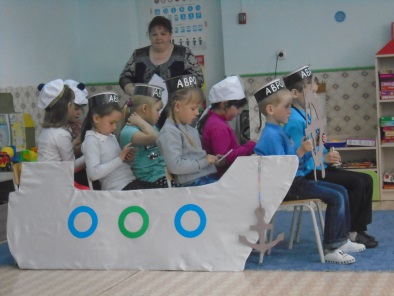 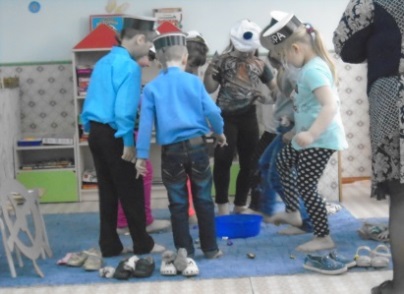 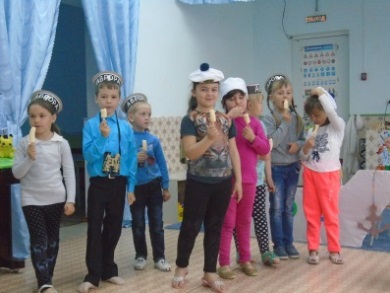 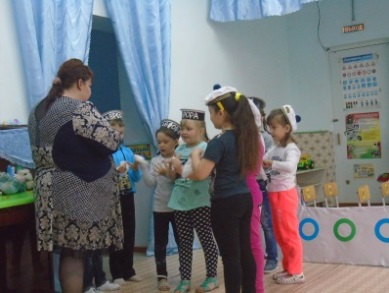 Игровое занятие  по формированию  элементарных  математических представлений «По дорогам сказки»   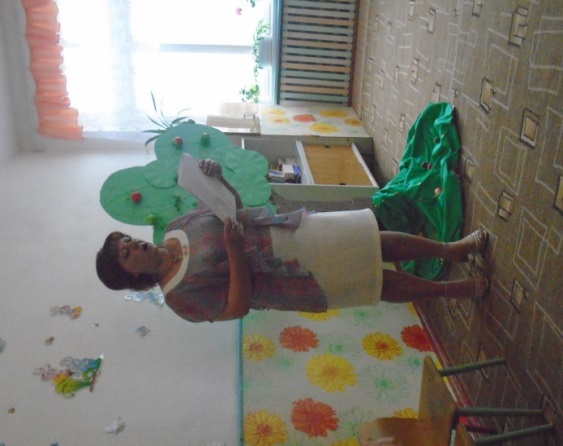 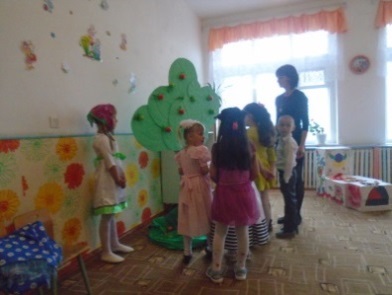 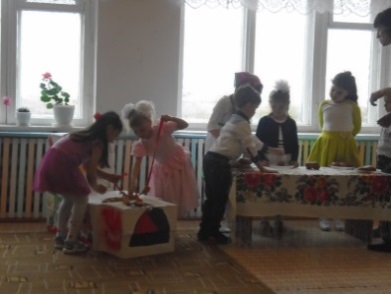 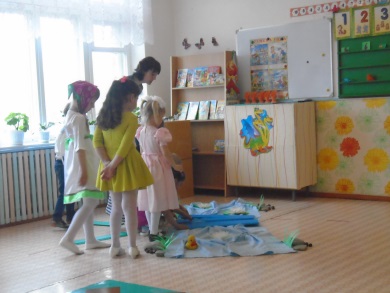 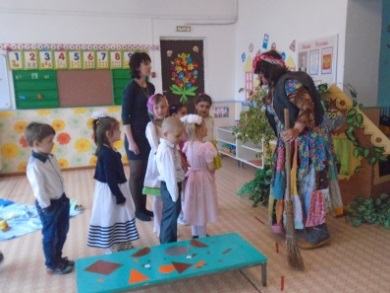         Из доклада   воспитателя Бодня И.В. « Новые подходы к организации  игровой деятельности дошкольников  с учетом ФГОС»  участники семинара узнали  что  Стандарт определяет  реализацию дошкольного образования на основе  сотрудничества  ребенка со взрослыми и сверстниками в игровой деятельности. Работа по ФГОС предполагает таким образом построить образовательную деятельность, чтобы игровая ситуация стала жизнью ребенка. В пункте 2.7  говорится: «Игра является сквозным механизмом развития ребенка, посредством которой реализуется содержание пяти образовательных областей». Пункты 4.6 и 2.6 затрагивают организацию игровой деятельности в ДОУ.       Деловую игру для педагогов «Игра - дело серьезное» провела руководитель РМО Колесникова Р.Н., в ходе которой  воспитатели отвечали на вопросы, находили ошибки в утверждениях, касающихся игровой деятельности дошкольников и закрепляли  понятия о видовом  разнообразии  игр.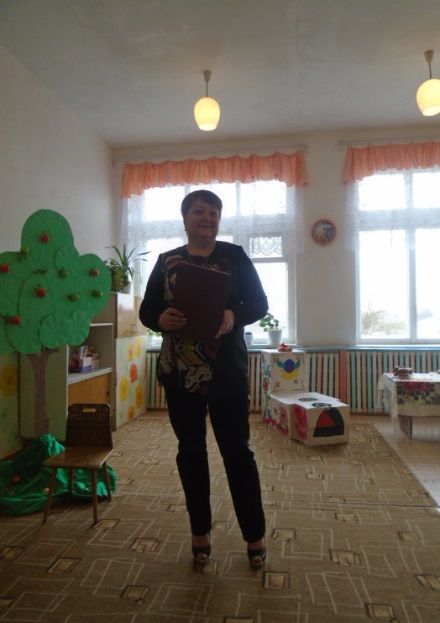    В конце встречи было проведено анкетирование, которое показало, что педагоги удовлетворены  работой методического объединения, но хотелось бы чаще встречаться, для обмена опытом и рефлексии собственной деятельности.